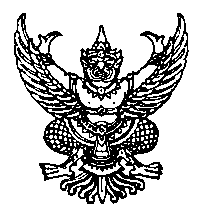 ประกาศมหาวิทยาลัยธรรมศาสตร์เรื่อง อำนาจหน้าที่และการแบ่งหน่วยงานภายในสำนักงานเลขานุการ
คณะศิลปกรรมศาสตร์ พ.ศ. ๒๕๕๙-----------------------------โดยที่เป็นการสมควรกำหนดอำนาจหน้าที่และการแบ่งหน่วยงานภายในสำนักงานเลขานุการคณะศิลปกรรมศาสตร์อาศัยอำนาจตามความในมาตรา ๓๙ แห่งพระราชบัญญัติมหาวิทยาลัยธรรมศาสตร์ พ.ศ. ๒๕๕๘ ประกอบข้อ ๑๔ ของข้อบังคับมหาวิทยาลัยธรรมศาสตร์ว่าด้วยการจัดตั้งและการแบ่งส่วนงานของมหาวิทยาลัยธรรมศาสตร์ พ.ศ. ๒๕๕๙ อธิการบดีโดยความเห็นชอบของสภามหาวิทยาลัยธรรมศาสตร์ในคราว
การประชุมครั้งที่ ๙/๒๕๕๙ เมื่อวันที่ ๑๙ กันยายน ๒๕๕๙ จึงออกประกาศดังต่อไปนี้ข้อ ๑. ประกาศนี้เรียกว่า “ประกาศมหาวิทยาลัยธรรมศาสตร์ เรื่อง อำนาจหน้าที่และการแบ่งหน่วยงานภายในสำนักงานเลขานุการคณะศิลปกรรมศาสตร์ พ.ศ. ๒๕๕๙”ข้อ ๒. สำนักงานเลขานุการคณะศิลปกรรมศาสตร์ แบ่งหน่วยงานเป็น ๔ งาน ดังนี้(๑) งานบริหารและธุรการ(๒) งานคลังและพัสดุ(๓) งานบริการการศึกษา(๔) งานประกันคุณภาพการศึกษาและวิจัยข้อ ๓. งานบริหารและธุรการ มีอำนาจหน้าที่ดำเนินการด้านสารบรรณและงานประชุม 
ด้านอาคารสถานที่และยานพาหนะ ด้านบุคลากร ด้านนโยบายและแผน และด้านมาตรฐานเพื่อการบริหาร 
โดยรับผิดชอบงานรับส่งหนังสือ งานระเบียบสารบรรณ การประชุมต่าง ๆ ของคณะ การประชาสัมพันธ์ 
บริหารจัดการการใช้อาคารและยานพาหนะ ดำเนินการสรรหาและพัฒนาบุคลากร ดูแลสวัสดิการต่าง ๆ จัดทำทะเบียนประวัติบุคลากร จัดทำนโยบายและแผนของคณะ วิเคราะห์และจัดทำตัวชี้วัด ค่าเป้าหมาย วิเคราะห์
ความเสี่ยงและวางแผนการบริหารจัดการความเสี่ยง และปฏิบัติหน้าที่อื่นตามที่ได้รับมอบหมายข้อ ๔. งานคลังและพัสดุ มีอำนาจหน้าที่ดำเนินการด้านการคลังและด้านพัสดุ โดยรับผิดชอบดำเนินงานเกี่ยวกับการเงินทุกประเภท การเบิกจ่ายเงิน การจัดทำรายงานฐานะทางการเงินของหน่วยงาน ดำเนินงานเกี่ยวกับการบัญชีทุกประเภท การจัดทำบัญชีเบิกจ่ายเงิน ดำเนินงานเกี่ยวกับงบประมาณ ควบคุม
และบริหารเงินงบประมาณทุกประเภท วางแผนและดำเนินการจัดซื้อจัดจ้าง การเบิกจ่ายและซ่อมแซมวัสดุครุภัณฑ์และปฏิบัติหน้าที่อื่นตามที่ได้รับมอบหมายข้อ ๕. งานบริการการศึกษา มีอำนาจหน้าที่ดำเนินการด้านการศึกษาระดับปริญญาตรี 
ระดับบัณฑิตศึกษา ด้านประเมินผลและพัฒนาการสอน ด้านพัฒนาหลักสูตร ด้านโครงการวิชาการและบริการสังคม ด้านกิจการนักศึกษา ด้านวิเทศสัมพันธ์ และด้านศิลปวัฒนธรรม โดยรับผิดชอบจัดทำแผนการศึกษา การรับนักศึกษาเข้าศึกษาทุกประเภท จัดทำแผนการศึกษาดูงาน พัฒนาแบบประเมินและระบบประเมินผลการสอนอาจารย์ ดำเนินงานเกี่ยวกับเกณฑ์มาตรฐานหลักสูตร กำหนดทิศทางและแนวทางการดำเนินงานของโครงการบริการสังคม ดำเนินงานเกี่ยวกับทุนการศึกษา ส่งเสริมกิจกรรมนักศึกษา ประสานงานและอำนวยความสะดวกในด้านต่าง ๆ กับองค์กรต่างประเทศ ส่งเสริมและเผยแพร่ในกิจกรรมศิลปวัฒนธรรมของคณะและสังคม และปฏิบัติหน้าที่อื่นตามที่ได้รับมอบหมายข้อ ๖. งานประกันคุณภาพการศึกษาและวิจัย มีอำนาจหน้าที่ดำเนินการด้านประกันคุณภาพ ด้านบริการวิชาการ ด้านวิจัย ตำรา และบทความทางวิชาการ ด้านเผยแพร่และความร่วมมือทางวิชาการ 
และด้านเทคโนโลยีสารสนเทศ โดยรับผิดชอบเกี่ยวกับการประกันคุณภาพการศึกษา จัดทำข้อมูลและตัวบ่งชี้คุณภาพการศึกษา เกณฑ์การประเมิน ประสานงานการดำเนินกิจกรรมให้บริการวิชาการแก่สังคมและประชาชนประสานงานและอำนวยความสะดวกการขอทุนวิจัย ติดตามความคืบหน้าของโครงการวิจัย วางแผน พัฒนา 
และดูแลระบบฐานข้อมูลและเทคโนโลยีสารสนเทศ และปฏิบัติหน้าที่อื่นตามที่ได้รับมอบหมายทั้งนี้ ตั้งแต่บัดนี้เป็นต้นไป			                	 ประกาศ  ณ  วันที่  ๒๙  กันยายน   พ.ศ. ๒๕๕๙					         (ศาสตราจารย์ ดร.สมคิด เลิศไพฑูรย์)					          อธิการบดีมหาวิทยาลัยธรรมศาสตร์